ГРАФИК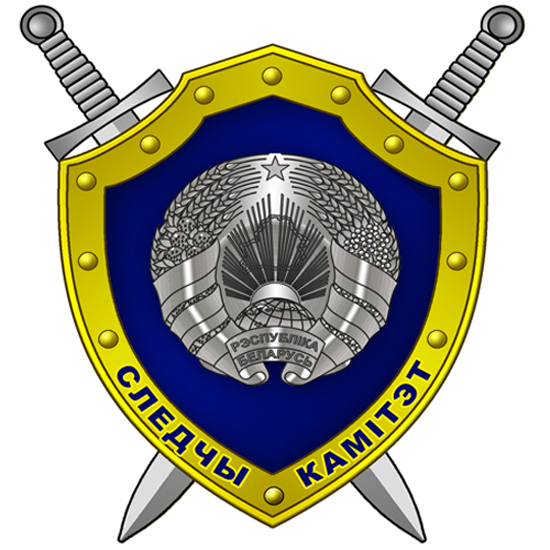 личного приема граждан, их представителей, представителей юридических лиц, а также проведения «прямых телефонных линий» руководством Шкловского  районного  отдела  Следственного  комитета Республики  Беларусь ПРИМЕЧАНИЕ:Предварительная запись на прием к руководству Шкловского районного отдела Следственного комитета Республики Беларусь осуществляется с 9.00 до 13.00 и с 14.00 до 18.00 в будние дни по телефону: 8 (02239) 97 355.           При временном отсутствии в день личного приема руководителя следственного подразделения личный прием проводит лицо, исполняющее его обязанности, либо иное уполномоченное руководителем должностное лицо.Шкловский районный отдел Следственного комитета Республики Беларусь расположен по адресу: 213004, Могилёвская область, г. Шклов, ул. Ленинская, 82.    Режим работы: в будние дни с 9.00 до 13.00 и с 14.00 до 18.00.Электронные обращения подаются посредством государственной единой (интегрированной) республиканской информационной системы учета и обработки обращений граждан и юридических лиц обращения.бел.ДолжностьФ.И.О.Дата приемаВремя приемаДата и время проведения «прямой телефонной линии»:8 02239 97 535Начальник районного отдела СКРеспублики Беларусь МорозовАндрейВладимирович2 четверг 4 четверг 8.00-13.0014.00-20.002 четверг 2 месяца квартала с 14.00 до 15.00Заместитель начальника районного  отдела  СКРеспублики БеларусьШинкарёв АлександрВикторович1 среда3 среда8.00-13.0014.00-20.001 среда 3 месяца кварталас 14.00 до 15.00